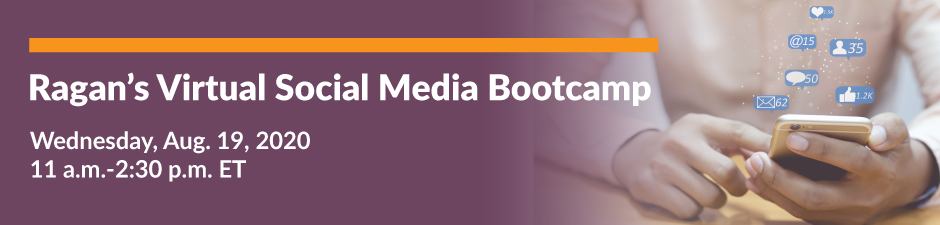 Social Media & Digital MarketingMeasurement Tools Hootsuite	Free plan includes 3 social profiles, 30 scheduled messages and 1 user$25/$109/$599 monthly plansSprout Social30-day free trial$99/$149/$249 monthly plans Buffer	Free plan includes 3 social accounts, 10 scheduled posts and 1 user$15/$65/$99 monthly plansAgorapulse	28-day free trial $70/$159/$239/$399 monthly plansHubSpotFree plan includes contact management, email marketing, forms, reporting dashboard and more$46/$740/$2944 monthly plans TweetdeckSendible14-day freee trial$29/$99/$299/$299 monthly plansSalesForceSocialOopmhFree plan includes 1 social profile, basic posting features, unlimited scheduled posts, 3 posts per hour$20/$35/$83 monthly plansSocial Pilot14-day free trial$30/$50/$100 monthly plansSocial FlowCrowdfireFree plan includes 3 social accounts, 10 scheduled posts, hashtag recommendations, 1 day analytics data $7.48/$37.48/$74.98 monthly plans		KhorosSprinklrZoho SocialFree plan includes 1 team member, 1 brand, URL shortener and zShare Browser Extension$10/$25/$200/$300 monthly plans MentionFree plan includes 1 alert, 250 mentions, 3 social accounts and 1 user$25/$83/$450+ monthly plansFalcon.ioBrand2414-day free trial$49/$99/$199 monthly plans TraackrNuvi